АДМИНИСТРАЦИЯ ВОРОБЬЕВСКОГО 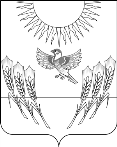 МУНИЦИПАЛЬНОГО РАЙОНА ВОРОНЕЖСКОЙ ОБЛАСТИП О С Т А Н О В Л Е Н И Еот      21 апреля 2020 г.    №       279  	   	            с. ВоробьевкаВ соответствии с Порядком предоставления и распределения субсидий бюджетам муниципальных образований Воронежской области на поддержку отрасли культуры, утвержденным постановлением правительства Воронежской области от 18.12.2013 года № 1119 «Об утверждении государственной программы Воронежской области «Развитие культуры и туризма», соглашением между департаментом культуры Воронежской области и администрацией Воробьевского муниципального района Воронежской области от 02.03.2020 года № 20612000-1-2020-009 «О предоставлении субсидии из бюджета субъекта  Российской Федерации местному бюджету на поддержку отрасли культуры на 2020 год»  (далее - Соглашение), администрация  Воробьевского муниципального  района Воронежской области п о с т а н о в л я е т :1. Утвердить прилагаемый порядок расходования средств субсидии поступившей в районный бюджет из областного бюджета в рамках государственной программы Воронежской области «Развитие культуры и туризма» на 2020 год.2.  Контроль за исполнением настоящего постановления оставляю за собой.Глава администрации муниципального района                                                      М.П. ГордиенкоНачальник юридического отдела 						В.Г.КамышановУтвержденпостановлением  администрацииВоробьевского муниципального района Воронежской областиот 21 апреля 2020 г. №  279   	      ПОРЯДОКрасходования средств субсидии поступившей в районный бюджет из областного бюджета в рамках государственной программы Воронежской области «Развитие культуры и туризма» на 2020 годНастоящий  Порядок определяет механизм расходования средств субсидии поступившей в районный бюджет из областного бюджета на государственную поддержку лучших сельских учреждений культуры и Подключение муниципальных общедоступных библиотек и государственных центральных библиотек в субъектах Российской Федерации (далее библиотеки) к информационно-телекоммуникационной сети Интернет и развитие библиотечного дела с учетом задачи расширения информационных технологий и оцифровки (далее соответственно - сеть Интернет, подключение библиотек к сети Интернет) в рамках государственной программы Воронежской области «Развитие культуры и туризма» на 2020 год (далее - Субсидия)1. Средства Субсидии отражаются в доходах  местного бюджета по кодам классификации доходов бюджетов Российской Федерации:- «92720225519050000150» код цели: «2055190-00000-00003» - для мероприятия (направления) «Государственная поддержка лучших сельских учреждений культуры»  - «92720225519050000150» код цели: «2055190-00000-00001» - для мероприятия (направления) «Подключение муниципальных общедоступных библиотек и государственных центральных библиотек в субъектах Российской Федерации (далее библиотеки) к информационно-телекоммуникационной сети Интернет и развитие библиотечного дела с учетом задачи расширения информационных технологий и оцифровки (далее соответственно - сеть Интернет, подключение библиотек к сети Интернет)».2. Финансирование мероприятий (направлений) государственной программы Воронежской области «Развитие культуры и туризма» в 2020 году осуществляется в объемах согласно приложению к настоящему Положению.3. Финансовый отдел администрации Воробьевского муниципального района Воронежской области (далее – Финансовый отдел) после получения выписки о зачислении предельных объемов  финансирования на лицевой счет 14312000080, доводит средства Субсидии вместе со средствами местного бюджета расходными расписаниями:- на лицевой счет 03313001570 в сумме 214 477,86 (двести четырнадцать тысяч четыреста семьдесят шесть) рублей 86 копеек, в том числе 214054,96 (двести четырнадцать тысяч пятьдесят четыре) рубля 96 копеек средств Субсидии и 422,90 (четыреста двадцать два) рубля 90 копеек средств местного бюджета;- на лицевой счет 03313010330 в сумме 117879,50 (сто семнадцать тысяч  восемьсот семьдесят девять) рублей 50 копеек, в том числе  117647,06 (сто семнадцать тысяч шестьсот сорок семь) рублей 06 копеек средств Субсидии и  232,44 (двести тридцать два) рубля 44 копейки средств местного бюджета4. Финансовый отдел с лицевого счета 03313001570, открытого в УФК по Воронежской области, заявкой на кассовый расход перечисляет средства Субсидии вместе со средствами местного бюджета в форме иных межбюджетных трансфертов в объемах согласно приложению к настоящему Положению в бюджет:- Никольского 1-го сельского поселения Воробьевского муниципального района Воронежской области по коду бюджетной классификации «927080110202L5190540» код цели: «2055190-00000-00003».- Солонецкого сельского поселения Воробьевского муниципального района Воронежской области по коду бюджетной классификации «927080110202L5190540» код цели: «2055190-00000-00001».5. Расходование средств Никольским 1-м сельским поселением Воробьевского муниципального района Воронежской области осуществляется в рамках мероприятия (направления) «Государственная поддержка лучших сельских учреждений культуры» на улучшение материально-технической базы МКУК «Никольский 1-й центр культуры».6. Расходование средств Солонецкий сельским поселением Воробьевского муниципального района Воронежской области осуществляется в рамках мероприятия (направления) «Подключение муниципальных общедоступных библиотек и государственных центральных библиотек в субъектах Российской Федерации (далее библиотеки) к информационно-телекоммуникационной сети Интернет и развитие библиотечного дела с учетом задачи расширения информационных технологий и оцифровки (далее соответственно - сеть Интернет, подключение библиотек к сети Интернет)» на подключение библиотеки МКУК «Солонецкий центр культуры» к сети Интернет.7. Расходование средств с лицевого счета 03313010330, открытого в УФК по Воронежской области  производится МКУК «Многофункциональный центр культуры и творчества» в рамках мероприятия (направления) «Государственная поддержка лучших сельских учреждений культуры» на улучшение материально-технической базы МКУК «Многофункциональный центр культуры и творчества» по коду «922080105302L5190244» код цели: «2055190-00000-00003».Приложение к порядку расходования средств субсидии поступившей в районный бюджет из областного бюджета в рамках государственной программы Воронежской области «Развитие культуры и туризма» на 2020 годПеречень мероприятий, финансируемых за счет средств Субсидии, поступившей в районный бюджет из областного бюджета в рамках государственной программы Воронежской области «Развитие культуры и туризма» на 2020 годО порядке расходования средств субсидии поступившей в районный бюджет из областного бюджета в рамках государственной программы Воронежской области «Развитие культуры и туризма» на 2020 годНаименованиемероприятия (направления)Наименование получателяОбъем финансирования, рублейОбъем финансирования, рублейОбъем финансирования, рублейНаименованиемероприятия (направления)Наименование получателяВсегов том числев том числеНаименованиемероприятия (направления)Наименование получателяВсегосредства субсидии из бюджета субъекта РФсредства местного бюджета На государственную поддержку лучших сельских учреждений культурыНикольское 1-е сельское поселение Воробьевского муниципального района Воронежской области117 879,49117 647,06‬232,43На государственную поддержку лучших сельских учреждений культурыМКУК «Многофункциональный центр культуры и творчества»117 879,50117 647,06‬232,44На государственную поддержку лучших сельских учреждений культурыИТОГО:235 758,99235 294,12464,87Подключение муниципальных общедоступных библиотек и государственных центральных библиотек в субъектах Российской Федерации (далее библиотеки) к информационно-телекоммуникационной сети Интернет и развитие библиотечного дела с учетом задачи расширения информационных технологий и оцифровки (далее соответственно - сеть Интернет, подключение библиотек к сети Интернет)»Солонецкое сельское поселение Воробьевского муниципального района Воронежской области96 598,3796 407,90190,47ВСЕГО: ВСЕГО: 332 357,36331 702,02655,34